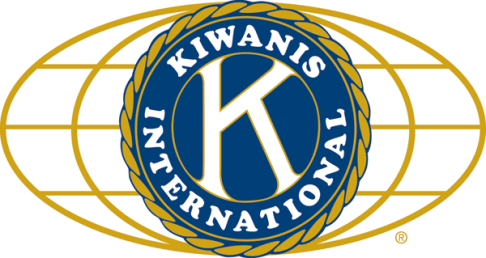 	LUNCH: Thanksgiving in September!, and cookies..		SONG:   God Bless America, led by Bill C.		Invocation:  Joe G.ANNOUNCEMENTS, EVENTS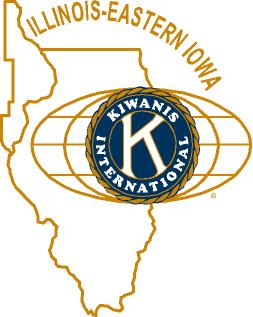 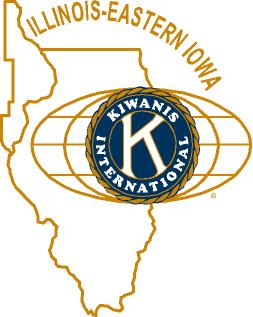 				and OPPORTUNITITESCOMMITTEE SIGN-UPS.  DO IT! Do it often!The Program Committee has come up with a form so we have something to present to the program provider.Feed My Starving Children.  Jerry W. updated us – the date this year will be Thursday, Nov 10.  4 pm to 6, and 7 pm – 9 pm.  Jerry has committed us to those times. Spaces will be saved for Circle-K as well. Governor’s Visit at Sauk Valley College in Dixon, 6pm October 14th (a Friday).  Reservations need to be made by October 6.  Come meet Governor Rick Poulton.  Cost is $12.00/personPeanut Day Report: Al said we did fairly well with the money, and there were a couple of little snafus, and only one possible embezzlement case.  Safe Passage Vigil will be Monday at 6pm at First Congregational..  Joe tells us it will be a very moving experience.  The Kiwanis Show.  Sign-ups will begin soon.  Sounds like it’s something of which you’ll definitely want to be a part! Show Committee meeting two weeks from today at 11 am at Faranda’s.  An oldie but goodie: The club voted to shift our regular meetings from the Terrace Room to Faranda’s, starting in October. (Board meetings still to be at Lincoln Inn.)  THAT’S OUR NEXT REGULAR MEETING!Toiletries- We’re collecting these for Safe Passage. (See below.)Sue – DUES ARE DUE! (Same as the old dues).Joan is collecting box tops and Coke lids. AKtion Club is collecting aluminum cans and other recyclable materials.P.o.P./Health BoxBeryl is in the hospital.  I believe Jennie Cummings noted that he had a 9 hour heart surgery.  Please keep Beryl in your thoughts and prayers.PROGRAM  Today was our officer induction day.  We had not one, but two – that’s right, TWO – Lt. Govs with us, Tarryn and Juanita.  Incoming officers are President Joe Gastiger, Prez-Elect Bob Higgerson, VP Roger Seymore, Trez Lisa Small, Asst Trez Sue Doubler, Sec’y Ken Doubler (keepin’ it all in the family), Asst Sec’y Jerry Wahlstrom, and Immediate PP, Dick Dowen.  Our new board consists of Norm Schaeffer, Bill Minor, Mike Mooney, and Dean Quarstrom (Class of ’16), and Debbie Madeley, Al Mueller, Steve Cichy, Betty Hampa, and Bill Finucane (Class of ’17).  Outgoing leaders are Abby Chemers (IPP) and Roger Seymore (from the Board, but he is in the larger role of VP).  Equally (if not more importantly) we induced 3 of our 4 new members (that’s right we have 4 new members!).  Bob Gilmore couldn’t be here, but Colleen Bredeson, Amanda Brown, and Misty Haji-Sheikh were here and were inducted.  Colleen is a wife and mother of 3, and works for VAC.  Amanda and her husband moved back to DeKalb about 5 years ago.  She has two children and works full time at one of the local banks.  Misty is a long time fan of our bike path program, and once her children were old enough decided it was time to join our club.  Welcome to Bob, Colleen, Amanda, and Misty!Heard around the tables:German Scrabble™ boards are very large. Quote for the Day“The best way to find yourself is to lose yourself in the service of others” ― Mahatma Gandhi
UPCOMING PROGRAMS: (Why not invite a guest? – that could also mean a prospective member!)	October  5	Board Meeting				@ Lincoln Inn	October 12	Awards Committee Presentation	@ Faranda’s	October 19	Ralph Tompkins				My ’56 Packard	October 26	Heidi Wright				Feed My Starving Children	November 2	Board Meeting				@ Lincoln Inn	November 9	Noah Macklust				Circle-KToday’s Attendance:				36Kish Kiwanians   2K family Big Wigs: Tarryn, Juanita  1Other Guests: Mr Misty, aka Dr. Michael  0Speakers: 37TOTAL